BATTISFORD PARISH COUNCIL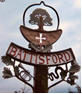 Clerk: Teresa Davis 07719208444clerk@battisford-pc.gov.ukhttp://www.battisford-pc.gov.ukMINUTESof BATTISFORD PARISH COUNCIL MEETING held at Battisford Village Hall on 16th May 2023Present				Cllr J Wilson (Vice-Chair)	Dst Cllr D PrattCllr J Pope			Cllr S Zethraeus		Cty Cllr K OakesCllr E Kerry							0 Residents								Parish Clerk T DavisPlanning Link: https://planning.baberghmidsuffolk.gov.uk/online-applications/AddendumSID DataVillage Hall March 2023Traffic Report From 03/03/2023 12:00:00 PM through 24/03/2023 12:59:59 PMMax Speed = 			55.0 MPH on 04/03/2023 20:00:00Total Vehicles =			10,898 counts                                                                                            SpeedSpeed Limit: 			30 MPH85th Percentile Speed: 		33.3 MPH50th Percentile Speed: 		27.9 MPHAverage Speed: 			27.7 MPH% over limit                   		30.1%Avg Speeder                  		34.0 MPHRecreation Ground April 2023Traffic Report From 24/03/2023 12:00:00 PM through 09/05/2023 10:59:59 AMMax Speed = 			75.0 MPH on 06/04/2023 19:10:00Total Vehicles =			14,093 countsSpeedSpeed Limit: 			30 MPH85th Percentile Speed: 		38.4 MPH50th Percentile Speed: 		30.6 MPHAverage Speed: 			30.9 MPH% over limit                  		53.1%Avg Speeder                		36.2 MPHDistrict Councillor Report MAYElections 2023In Mid Suffolk, 34 councillors have were elected, with 24 seats for the Green Party, six seats for Local Conservatives, and four for the Liberal Democrats. The first meeting of the newly elected council will be the Annual Council Meeting held on Monday 22nd May. Councillors will elect their leader and chair and the cabinet then appointed by the council leader.Electoral Commission and Voter IdentificationThese were the first set of elections in England where voters had to show a specific form of photographic identification before being issued with a ballot paper in the polling station. This requirement was introduced in The Elections Act 2022. We acknowledge there were a number of voters across Mid Suffolk who were unable to vote due to not having one of the specific forms of identification. MSDC will submit all necessary data regarding the impact of the new legislation to the Electoral Commission.  Ringshall Village Play Area official openingThe new Play Area was officially opened on 6th May, also marking the day of the Coronation. The ribbon was cut by a young resident of Ringshall who proposed the idea, highlighting the need for a recreation area for the children of the village. The project benefitted from a MSDC CIL grant. Cost of Living SupportMSDC is continuing to provide support for those who are struggling with the ongoing rise in the cost of living. Further information can be found online: https://www.babergh.gov.uk/benefits/cost-of-living-support/ 
Community Grants available in Mid Suffolk A range of grants are available for projects that have a clear and beneficial impact on our local communities. These include: Capital Grants – these are aimed at assisting community groups in making improvements and repairs to village halls, play areas, sports clubs, recreational facilities and other social infrastructure. They can cover to up to 100% of total project costs to a maximum grant of £10,000. Capital Grants are open for applications from the 1st April 2023 to 2nd June 2023. Community Development Grants – provides financial support to help with the delivery of local place-based initiatives and activities, where gaps in provision have been identified. The grants is available towards either revenue (ongoing) or capital (new or one-off) projects. It can cover up to 100% of project costs to a maximum of £20,000. Applications are open for applications from the 1st April 2023 to 23rd June 2023. Councillors Locality Award – the award will be open for applications towards the end of May 2023.  County Councillor Report MAYPrinces Street’s police and fire station receives royal seal of approvalSuffolk’s largest joint emergency services hub was officially opened by HRH The Princess Royal today (Tuesday, 28 March), with the new facility in Ipswich marking the latest milestone in a highly successful collaborative scheme.The Princess Royal was joined by local dignitaries, including Suffolk’s High Sheriff, the county’s Police and Crime Commissioner, Deputy Chief Constable and Chief Fire Officer, councillors from Suffolk County Council and the Mayor of Ipswich for the grand opening of the shared site earlier this afternoon (Tuesday, 28 March).During her time at the new station, HRH The Princess Royal spoke to staff from Suffolk Constabulary and Suffolk Fire and Rescue Service who have already begun to benefit from using the state-of-the-art facility.Demonstrations of some of the fire service’s work, including water and animal rescues, also formed part of the visit, along with a tour of the building, which has undergone extensive renovations since work started on the project in December 2020.Situated in the heart of Suffolk’s County town, the facility will help maintain public safety, ensure a swift response to incidents, and promote partnership working.Councillor Andrew Reid, Suffolk County Council’s Cabinet Member for Public Health and Public Protection, commented:“It was an honour to welcome HRH, The Princess Royal, for the opening of the largest combined police and fire facility in Suffolk today, cementing the station’s status as the jewel in our county’s crown and celebrating the latest in a long line of hugely successful collaborations with our emergency services partners.He added: “We have already started to see the vast benefits of this shared site, which enables the efficient and cost-effective delivery of response activity in an environmentally responsible manner, ensuring continued value for money for our residents whilst supporting our council’s net-zero ambitions.“I would like to thank everyone involved in delivering the new building; their attention to detail has resulted in a modern, fit-for-purpose station we can all be proud of, not just locally but on a national level, with Suffolk’s integrated blue light hub scheme heralded as an exemplar by central government.”Tim Passmore, Suffolk’s Police and Crime Commissioner, added:“Our county was very privileged to welcome the Princess Royal for the official opening of the new joint Police and Fire Station in the centre of Ipswich.He added: “Our joint estates programme is one of the most important and significant examples of joint working nationally and is an excellent example of what can be achieved by pooling resources and working together. A great result for Suffolk.”The multi-million-pound project has also boosted the local economy, following the use of Suffolk-based companies Concertus and RG Carter for the station’s design and construction.99% of pupils receive a preferred primary school place on National Offer Day99.18% of children were offered a place on National Offer Day at one of their three preferred primary schools and 95.78% were offered a place at their first preference school.Suffolk County Council received 7,056 applications from parents and carers indicating which primary school they would prefer their child to join in September 2023.Families who applied online can log on to the Admissions Portal from today to see the school their child has been offered. They will also receive an email to confirm this offer. Letters will be sent to parents who made a paper application by second-class post today (17 April 2023).Allan Cadzow, Director of Children’s, and Young People Services for Suffolk County Council said:“It is great news that the majority of families have once again been offered a place at one of their preferred schools, especially with so many being offered a place at their first preference school.”“We appreciate that not all families may have received a place at their preferred school. If a parents’ preference for a Suffolk school is refused, we will automatically add their child’s name to the waiting list for that school. Parents and carers will also be advised about how to lodge an appeal should they wish to do so.”Once school places have been confirmed, parents need to consider how their child will get to and from school. If their child is eligible for Suffolk County Council funded school travel, they will receive an email by 12 May 2023 with details of how to opt in.Any parents or carers with a child born between 1 September 2018 and 31 August 2019 who have not yet applied for a school place should make an application immediately.Information on how to make an application can be found on the School admission pages or by contacting Suffolk County Council on 0345 600 0981.Suffolk to mark Dementia Action Week with eventA drop-in event for people with dementia, their families, and carers, will be held next month at Trinity Park in Ipswich.Representatives from more than 34 care organisations across Suffolk will host stalls at the event, which will showcase the wide range of information, advice, and support available to people living with dementia and their carers, to help them to get the right support from the right providers, at the right time.Running alongside the marketplace will be keynote sessions on a range of topics including how to live well with dementia from those with lived experience, memory assessment and the importance of a timely diagnosis.There will also be the opportunity for people with the condition and their carers to hear about the development of a countywide dementia strategy for Suffolk, and provide feedback on their experiences, needs and priorities for support.The event, which is being facilitated by the Suffolk Dementia Action Partnership and Care Development East, will be held on Tuesday 16 May from 10 am, during Dementia Action Week.Dr Ros Tandy, Mental Health Clinical Lead for the NHS Suffolk & Northeast Essex Integrated Care Board, said:“Dementia and Alzheimer’s Disease are the leading causes of death in England and there are around 15,000 people in Suffolk living with the condition, so it is essential that those who care for them have a full picture of the support available to them.

“I am really looking forward to attending this event and hearing from members of our community about their experiences of our local dementia services. It’s great that there will be activities for people with dementia to take part in at the event so their carers are able to look around and learn more about what support is available from all the different stalls.”Georgia Chimbani, Director of Adult Services at Suffolk County Council said:“I hope that this event will give people the opportunity to explore the wide range of dementia support which is available in Suffolk. I am also pleased that Suffolk Dementia Action Partnership, with support from Care Development East, intend to follow this event with smaller locality-based roadshows across Suffolk, to help as many people as possible access this information.”The event will feature a designated 'Quiet Room' with activities for people with dementia to allow their carers time to look at the stalls and attend the presentations.Tea and coffee will be available throughout the day, and other drinks and food can be purchased from the onsite bar.To book your ticket please visit the Eventbrite website.2023/26MEETING ADMINISTRATION – Previous Chair to open meetinga.b.c.d.e.To Elect the Chair and Vice Chair of Battisford Parish CouncilThe meeting was opened by the clerk as the previous Chair and Vice Chair were not in attendance to advise the Cllrs they needed to elect a Chair & Vice Chair. Cllrs were advised that the previous Vice Chair was happy to be elected Chair if no one else would like the position. It was Proposed by Cllr Pope, Seconded by Cllr Zethraeus and Unanimously AGREED for Cllr J Cook to be Chair.Cllr J Wilson was then Proposed by Cllr Zethraeus, Seconded by Cllr Pope and Unanimously AGREED to be Vice Chair and act as Chair for this meeting.To sign Acceptance of Declaration of Office & Data consent formThe Councillors completed their Declarations of Office & Data Consent Form, Cllr Cook had previously signed his declaration in the presence of the Clerk.To consider & Approve Apologies for absenceApologies were given by Cllr Cook and they were acceptedTo receive Declarations of interest on agenda itemsNone were declaredTo co-opt a councillorNo residents were in attendance2023/27a.To Approve the Draft Minutes of the Parish Council Meeting of 21st March 2023 and for the Chair to sign as a true recordMatters arising from the minutes of 21st March 2023 - noneIt was Proposed by Cllr Zethraeus, Seconded by Cllr Pope and unanimously AGREED to accept the minutes.2023/28a.b.c.PUBLIC PARTICIPATION   - For members of the public, County Councillors & District Councillors to speakPublic invited to speak – no residents were presentTo receive Suffolk County Council monthly report from Cty Cllr K OakesCllr Oakes wanted to advise the Parish Council that a food bank will have lead co-ordinators and that people going to a Food Bank will need to have had a referral from a recognised agency (such as Stowmarket CAB) before arriving at a food bank. The existing food bank currently delivers food parcels and this is carried out by volunteers. Cllr Oakes’ report can be found in the addendumTo receive District Council monthly report from Dst Cllr D PrattCllr Pratt wanted to highlight the new grants available to Parish Councils, Village Halls and other formalised groups, such as the Capital Grant for new projects, the Community Grant as well as CIL monies that can be applied for. Cllr Pratt advised of both his annual and monthly report (the monthly report can be found in the addendum, the annual report can be found in the Annual Parish Meeting Minutes) Cllr Pratt then went on to ask for any information regarding the election process, mistakes that were experienced, difficulties with voter ID from anyone as this problem seemed to effect people of all ages. Cllrs would ask residents and provide feedback if there was any.2023/29a.b.c.d.Chair and Councillor Reports / Updates (on the night not requiring a decision) Chairman report – The newly elected Chair was absentCouncillor report(s) – Cllr Wilson advised that the Noticeboards will need to be updated now that the new councillors have been elected.Cllr Pope advised that the grass in The Green and especially the play area on the Green needs to be cut and looks to have been missed. The Clerk was in the process of finding out more.SID Report & ANPR update – can be found in the addendumIt was noted that more people are speeding, over 50% and a top speed of 75mph was done.Clerk reportSince 21st March much has been happening.End of Financial YearAccounts have been prepared, sent to and received back from the Internal Auditor with a full bill of health and this is on the agenda this evening. The AGAR has been completed ready for your review and approval this evening. The Asset register has been updated. Our past Chairman together with an existing councillor has been able to transfer the outstanding funds from Barclays into our current bank account. Administration / Policies / ProcedureOur website and email are currently undergoing a transition period, whereby we are moving to gov.uk. Unfortunately this has caused some unavailability over the course of May and some people may not be able to view the website intermittently. This will be completed by end of July this year, along with continued notifications to public bodies, trusts, and business’s the parish council are in contact with. In the meantime the new email is up and running and has been placed on the website, clerk@battisford-pc.gov.uk. Our policies have had no legal changes that I am aware of and therefore all Policies due for review are recommended to be re-adopted.CemeteryI am in communication regarding a new burial request and a complaint from a visitor has been received. The complaint is listed on the agenda this evening. Playground MaintenanceFollowing on from the agreed plan of maintenance, the playground annual review that took place via BMSDC has been placed on the agenda for review. Work has been confirmed with Online Playgrounds and our playground supervisor has agreed to liaise with them in respect of the work soon to take place at the Battisford Play Area on the green. Resident communicationA resident has been in contact to ask about having a Suffolk tree register and this has been placed on the agenda for discussion. Other items in progress with the Clerk:- Public Rights and AGAR Exemption, CIL annual return, Website & Email, VAT reclaim, Playground Supervisor Training, Playground Signs, 1st Qtr accounts, Cemetery Plan of plots and Topple Test review, Dog Bin, Correspondence to UK Power Networks and Anglian Water.2023/30To discuss and agree proposed dates for Parish Council meetings up to May 2024 and the APM for 2024The recommended dates were discussed, it was Proposed, Seconded and Unanimously AGREED to set these dates as meetings for a year ahead. Clerk2023/31a.b.c.d.e.f.g.h.i.j.k.l.m.To discuss & (re)adopt the following policies, forms and codes of practice:-Transparency Code for Smaller AuthoritiesICO Model Publication SchemeManagement Risk AssessmentNALC Financial Regulations NALC Standing Orders 2022Internal Control Statement LGA Model Code of Conduct 2020Data Consent FormData Protection, Retention, Management & Disposal PolicyPublic, Staff & Volunteer Privacy NoticeCemetery Regulations & FeesPlayground Risk Assessment Policy & corresponding formsGrants & Donations Application FormIt was Proposed, Seconded and Unanimously AGREED to readopt all items a-m.Clerk2023/32To review the Annual Playground Report from BMSDCThis had been reviewed by Councillors and noted. It reinforced the current maintenance in progress at the Play Area.2023/33To discuss forming a Committee or Working Group for 2023-2024 eg: Planning, PPP, Employee PanelIt was decided that committee’s and working groups would be revisited once more councillors were co-opted. The Councillors AGREED to have Cllr Zethraeus, Cllr Wilson and Cllr Cook as the Employee Panel and to set a date in July for an annual review for the Clerk. The Clerk will resend details of training and information from SALC (Suffolk Association of Local Councils)Clerk & Cllrs2023/34To discuss & approve Bankers for 2023-24It was AGREED unanimously to keep Unity Bank as the ongoing bank for the Parish Council.2023/35To discuss and approve 4th Quarter (end of year Accounts)The forth quarter accounts had been reviewed by Cllr Kerry and it was Unanimously AGREED to Approve the Accounts.2023/36To discuss and approve the Asset RegisterThe Asset Register was reviewed and it was Unanimously AGREED to accept the Asset Register.2023/37To review and approve Internal Auditor Report for 2022-2023 accounts (No recommendations given by auditor)The Councillors were very happy with the Internal Auditor’s report and that the Clerk had been given thanks for the presentation of the accounts. The Report was unanimously APPROVED.2023/38To review & approve the Annual Governance & Accountability Return Section 1 (Resolution required)The Councillors reviewed Section 1 of the AGAR. It was Proposed, Seconded and Unanimously AGREED for the Chair & Clerk to sign. Clerk2023/39To review & approve the Annual Governance & Accountability Return Section 2 (Resolution required)The Councillors reviewed Section 2 of the AGAR that the Clerk (RFO) had prepared. It was Proposed, Seconded and Unanimously AGREED for the Chair the sign.Clerk2023/40To review & approve the Certificate of ExemptionThe Councillors reviewed the Exemption Certificate and confirmed that the Parish Council were exempt. It was Proposed, Seconded and Unanimously AGREED for the Chair and Clerk(RFO) to sign. Clerk2023/41To discuss and approve the Internal Auditor for 2023-2024 (RFO recommends Heelis & Lodge)The Council were Unanimously AGREED to approve Heelis & Lodge as the Internal Auditor for 2023-2024.Clerk2023/42To discuss and set a date for a PPP (People & Place Plan) EGMCouncillors discussed this and set a date for Tuesday 20th June and agreed that a councillor could take minutes if the Clerk was unavailable.Clerk2023/43a.b.c.d.ENVIRONMENTAL/ FACILITY / ASSET MATTERSTo confirm Ex-Cllr Nicholas as ongoing volunteer for monitoring the Defibrillator Councillors were very happy to have Mr Nicholas continue as a volunteerTo discuss & approve installing white gates by the 30MPH limit signsCouncillors discussed this in conjunction with Cllr Oakes. It was AGREED that one set of gates would be set by the 30mph signs by The Green. A budget of £500 was set already for the year, and it was AGREED that a further £250 would be used, if needed, from General Reserves. This was Proposed, Seconded and Unanimously APPROVED. Cllr Oakes would forward the relevant forms to the Clerk’s new email address battisford-pc.gov.ukResident Complaint – Cemetery Contractors Strimming Damage & Grass mess Following receipt of the complaint, Councillors had been to view the sites which the contractor maintains. It was reported by the Clerk that the photographs that had been taken by the resident had been forwarded to the contractors and it appears new staff had been taken on. The contractor is investigating. It was established that further photographs had been taken by Councillors and it highlighted patches of where grass had been left uncut between headstones and the playing area had not been cut at al. It was agreed that these would also be sent to the contractor as a matter of urgency due to a funeral taking place soon. Councillors felt the grass within the Cemetery had been uncared for and grass left on the graves was not in keeping with the quiet calm respectful nature of the Cemetery.Resident Enquiry – Recording & Preserving Historic Trees in BattisfordA resident felt it important to bring to the Parish Council’s attention the potential loss of significant trees in Battisford if Tree Preservation Orders were not placed on them, such as the historical Battisford Oaks and the resident limes at Battisford Church. The Tree Preservation Officer at BMSDC had been contacted. It was AGREED that collating a list of significant trees would be in the interest of the residents and the Tree Warden would be contacted to see if this is possible.Cllr OakesClerkClerkCllr Pope2023/44a.b.c.d.e.f.g.FINANCETo advise Payments Made after meeting of 21st March 2023Viking Stationary - £131.70Clerk April Wages - £330.98Suffolk iCloud Website & Email fees - £225.00To advise of reoccurring payments expected for 2022-23Standing Order for lease of The Green - £325Direct Debit to the ICO – £35.00Bank charges for the yr - £72.00Top Garden Services - £360.00To advise of Income received up to 30th April 2023BMSDC Precept  - £6,946.50Cemetery Income - £500.00To discuss and authorise payments of invoices payable in May 2023Heelis & Lodge (Audit) - £170.00Clerk wages May - £330.98SALC Membership - £286.10Clerk Office Allowance & Mileage - £82.55BMSDC Waste Collection - £374.53Suffolk iCloud Gov.uk for 2yrs - £270.00Payments were taken as a whole and it was Proposed, Seconded and Unanimously AGREED for the payments to be authorised and paid.Balance of Accounts as of 31st March 2023:-Current Account - £9567.57Savings Account - £11352.73Savings Account - £2,370.81To (re)appoint a non-signaturee council member to undertake quarterly reviews Cllr Kerry was happy to continue in this role and this was unanimously AGREEDTo consider & approve a standing order for the Clerk WagesThis was discussed briefly. It was Proposed, Seconded and Unanimously AGREED for this be to carried out.2023/45a.b.c.Planning Consultations ReceivedGov Dept Energy Security & Net Zero - Community Benefits for Electricity Transmission Network Infrastructure (25th May)The Council felt that this consultation did not address the loss of benefit, such as view, beauty, amenity, wildlife habit, and permanent damage to the environment and that this should be addressed.BMSDC DC/23/02014 – Householder App, Single Storey Annex & Solar Panels, Bumblebee Barn, BattisfordThe Council discussed this planning application and it was Proposed, Seconded and Unanimously AGREED to make no commentBMSDC DC/23/01993 – Householder App, Extension(s) The Bellows, BattisfordThe council discussed this item in some depth, due to the cumulative changes on this property and current use. The Parish Council wished to bring to the Planning Officer’s attention the following:-The plans are larger than the previous buildingThe plans are higher than the previous buildingWhen viewing in situ, there are windows on the building that are not on the plansThe photograph of the pond taken in the dry period is not in keeping with the current view and the pond has been recorded on maps dating back to 1844 and is filled from run off water where the properties resideThe Parish Council wish to OBJECT on the following grounds:-The design is out of keeping with the surroundingsIt is too highWhen viewing the plans and then the actual property windows are missing from the plansConcern that  property owners are filling in the existing natural pond which dates back to at least 1844 with concrete/rubble which could cause flooding in the longer term as it is used to collect run off water and not using the pond for what it is.This was Proposed, Seconded and Carried with 4 in favour of objecting and 1 abstensionClerkClerkClerk2023/46a.b.This item is Closed to the public on the grounds of sensitive personal information – the Chair will ask those in the public area to leaveTo discuss and approve Clerk Holiday – This was approvedTo discuss Clerk update – This was done and actions set2023/47Items for the next agenda - noneNOTE: new dates for 2023-24EGM Tuesday 20th June – PPP (People Place Plan)Tuesday 18th July 2023Tuesday 19th Sept 2023Tuesday 21st Nov 2023 Tuesday 16th Jan 2024Tuesday 19th March 2024Tuesday 21st May 2024 Annual Parish Council Meeting & AVMDr Daniel PrattMid Suffolk District CouncillorEmail: daniel.pratt@midsuffolk.gov.ukTelephone: 07775389193